Publicado en Alicante el 18/01/2024 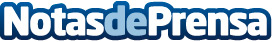 CIM Formación recupera a los participantes de la 32 Mitja Marató Internacional de Santa PolaFuturos quiromasajistas estarán en la Mitja Marató Internacional de Santa Pola para recuperar muscularmente a los participantes de la pruebaDatos de contacto:Alberto GómezDirector678 77 56 32Nota de prensa publicada en: https://www.notasdeprensa.es/cim-formacion-recupera-a-los-participantes-de_1 Categorias: Nacional Medicina Educación Otros deportes Fisioterapia Cursos Bienestar http://www.notasdeprensa.es